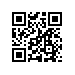 Об изменении темы выпускной квалификационной работы студентам образовательной программы «Компьютерные системы и сети» МИЭМ НИУ ВШЭПРИКАЗЫВАЮ:Изменить тему выпускной квалификационной работы студенту 2 курса, Антонову Николаю Валерьевичу образовательной программы «Компьютерные системы и сети», направления 09.04.01 Информатика и вычислительная техника МИЭМ НИУ ВШЭ, очной формы обучения, утвержденную приказом  от 15.12.2017 № 2.15-02/1512-02, на «Система поддержки принятия решения для выбора системы мониторинга информационной структуры предприятия» / «Decision Support System for Selecting a System for Monitoring the Information Structure of an Enterprise» (руководитель – Вишнеков А.В., профессор).Изменить тему выпускной квалификационной работы студенту 2 курса, Завьялову Алексею Валерьевичу образовательной программы «Компьютерные системы и сети», направления 09.04.01 Информатика и вычислительная техника МИЭМ НИУ ВШЭ, очной формы обучения, утвержденную приказом  от 15.12.2017 № 2.15-02/1512-02, на «Исследование и разработка методов распознования образов для синхронного перевода с языка жестов» / «A Study and Development of Pattern Recognition Methods for Simultaneous Translation from Sign Language» (руководитель – Топоркова А.С. доцент, к.т.н.).Основание: заявление Антонова Н.В., заявление Завьялова А.В.И.о. директора,научный руководитель МИЭМ НИУ ВШЭ					       Е.А.Крук			     Регистрационный номер: 2.15-02/1903-02Дата регистрации: 19.03.2018